UNIVERSIDAD VERACRUZ AN A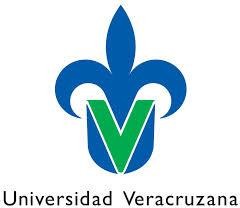 LICENCIATURA EN ENSEÑANZA DE LAS ARTES Solicitud de Transferencia de Créditos para AFBG** Este trámite está sujeto a la revisión de la escolaridad del alumno.Datos del alumnoDatos del alumnoDatos del alumnoDatos del alumnoDatos del alumnoDatos del alumnoDatos del alumnoDatos del alumnoDatos del alumnoDatos del alumnoDatos del alumnoDatos del alumnoMatricula ActualMatricula ActualApellidoApellidoNombre (s)Nombre (s)Carrera ActualCarrera ActualCarrera ActualCarrera ActualCampusCampusDatos del Programa Académico del cual se realizará la Transferencia**Datos del Programa Académico del cual se realizará la Transferencia**Datos del Programa Académico del cual se realizará la Transferencia**Datos del Programa Académico del cual se realizará la Transferencia**Datos del Programa Académico del cual se realizará la Transferencia**Datos del Programa Académico del cual se realizará la Transferencia**Datos del Programa Académico del cual se realizará la Transferencia**Datos del Programa Académico del cual se realizará la Transferencia**Datos del Programa Académico del cual se realizará la Transferencia**Datos del Programa Académico del cual se realizará la Transferencia**Datos del Programa Académico del cual se realizará la Transferencia**Datos del Programa Académico del cual se realizará la Transferencia**CarreraCarreraCarreraCampusCampusMatrículaMatrículaMatrículaAnexa CardexAnexa CardexAnexa CardexAnexa CardexSi (	)	No (	)Si (	)	No (	)Si (	)	No (	)Si (	)	No (	)Experiencias Educativas a Transferir al Área de Formación Básica General (AFBG) **Experiencias Educativas a Transferir al Área de Formación Básica General (AFBG) **Experiencias Educativas a Transferir al Área de Formación Básica General (AFBG) **Experiencias Educativas a Transferir al Área de Formación Básica General (AFBG) **Experiencias Educativas a Transferir al Área de Formación Básica General (AFBG) **Experiencias Educativas a Transferir al Área de Formación Básica General (AFBG) **Experiencias Educativas a Transferir al Área de Formación Básica General (AFBG) **Experiencias Educativas a Transferir al Área de Formación Básica General (AFBG) **Experiencias Educativas a Transferir al Área de Formación Básica General (AFBG) **Experiencias Educativas a Transferir al Área de Formación Básica General (AFBG) **Experiencias Educativas a Transferir al Área de Formación Básica General (AFBG) **Experiencias Educativas a Transferir al Área de Formación Básica General (AFBG) **NRCNombre de la Experiencia EducativaNombre de la Experiencia EducativaNombre de la Experiencia EducativaNombre de la Experiencia EducativaNombre de la Experiencia EducativaNombre de la Experiencia EducativaPeríodo en que se cursóPeríodo en que se cursóCalif.Calif.No.CréditosTotal de créditos a transferirTotal de créditos a transferirTotal de créditos a transferirTotal de créditos a transferirTotal de créditos a transferirTotal de créditos a transferirTotal de créditos a transferirTotal de créditos a transferirTotal de créditos a transferirTotal de créditos a transferirTotal de créditos a transferirCoatzacoalcos Ver., a 	de 	de 202_Coatzacoalcos Ver., a 	de 	de 202_Coatzacoalcos Ver., a 	de 	de 202_Coatzacoalcos Ver., a 	de 	de 202_Coatzacoalcos Ver., a 	de 	de 202_Coatzacoalcos Ver., a 	de 	de 202_Coatzacoalcos Ver., a 	de 	de 202_Coatzacoalcos Ver., a 	de 	de 202_Coatzacoalcos Ver., a 	de 	de 202_Coatzacoalcos Ver., a 	de 	de 202_Coatzacoalcos Ver., a 	de 	de 202_Coatzacoalcos Ver., a 	de 	de 202_Firma del alumno	Correo electrónico:Vo.Bo.Responsable de Licenciatura en Enseñanza de las ArtesFirma del alumno	Correo electrónico:Vo.Bo.Responsable de Licenciatura en Enseñanza de las ArtesFirma del alumno	Correo electrónico:Vo.Bo.Responsable de Licenciatura en Enseñanza de las ArtesFirma del alumno	Correo electrónico:Vo.Bo.Responsable de Licenciatura en Enseñanza de las ArtesFirma del alumno	Correo electrónico:Vo.Bo.Responsable de Licenciatura en Enseñanza de las ArtesFirma del alumno	Correo electrónico:Vo.Bo.Responsable de Licenciatura en Enseñanza de las ArtesFirma del alumno	Correo electrónico:Vo.Bo.Responsable de Licenciatura en Enseñanza de las ArtesFirma del alumno	Correo electrónico:Vo.Bo.Responsable de Licenciatura en Enseñanza de las ArtesFirma del alumno	Correo electrónico:Vo.Bo.Responsable de Licenciatura en Enseñanza de las ArtesFirma del alumno	Correo electrónico:Vo.Bo.Responsable de Licenciatura en Enseñanza de las ArtesFirma del alumno	Correo electrónico:Vo.Bo.Responsable de Licenciatura en Enseñanza de las ArtesFirma del alumno	Correo electrónico:Vo.Bo.Responsable de Licenciatura en Enseñanza de las ArtesRecibió trámite:Recibió trámite:Recibió trámite:Recibió trámite:Recibió trámite:Recibió trámite:Recibió trámite:Recibió trámite:Recibió trámite:Recibió trámite:Recibió trámite:Recibió trámite: